Литературное чтение.Тема урока : «Дополнительное чтение. Рассказы для детей о природе»Прочитай предложенный рассказ И. Аксенова «Барсуки».Кто главные герои рассказа?При чтении не забываем о знаках препинания и соответствующей интонации.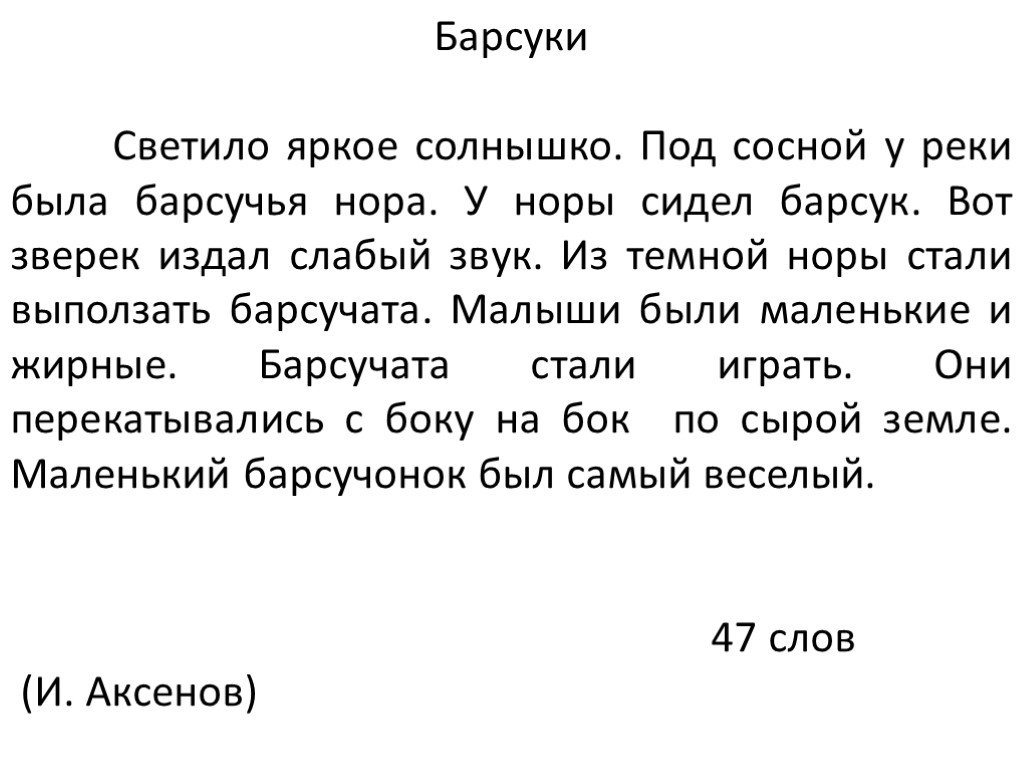 